П О С Т А Н О В Л Е Н И Е	В соответствии с Решением Городской Думы Петропавловск-Камчатского городского округа от 31.10.2013 № 145-нд «О наградах и почетных званиях Петропавловск-Камчатского городского округа»,     Постановлением Главы Петропавловск-Камчатского городского округа от 31.10.2013 № 165 «О представительских расходах и расходах, связанных с приобретением подарочной и сувенирной продукции в Городской Думе Петропавловск-Камчатского городского округа»,     ПОСТАНОВЛЯЮ:за добросовестный плодотворный труд, высокий уровень профессионализма, преданность своему делу, в связи с профессиональным праздником День социального работника и в честь 20-летия образования КГКУ «Комплексный центр социального обслуживания населения Петропавловск-Камчатского городского округа»:  Наградить Почетной грамотой Главы Петропавловск-Камчатского городского округа (в рамке) сотрудников КГКУ «Комплексный центр социального обслуживания населения Петропавловск-Камчатского городского округа»:Объявить Благодарность Главы Петропавловск-Камчатского городского округа (в рамке) сотрудникам КГКУ «Комплексный центр социального обслуживания населения Петропавловск-Камчатского городского округа»:Вручить цветы.ГлаваПетропавловск-Камчатскогогородского округа                                                                           К.Г. Слыщенко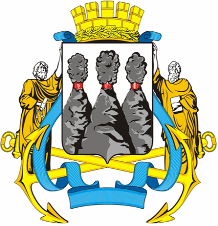 ГЛАВАПЕТРОПАВЛОВСК-КАМЧАТСКОГОГОРОДСКОГО ОКРУГА« 01 » июня 2015 г. № 61О награждении сотрудников КГКУ «Комплексный центр социального обслуживания населения Петропавловск-Камчатского городского округа»Алябухову Марию Сергеевну- заведующую отделением социального обслуживания на дому;Баздникину Елену Анатольевну- социального работника отделения социального обслуживания на дому;Валееву Наталью Николаевну- швею отделения социально-бытовых услуг;Кореновскую Марию Александровну- заведующую отделением срочного социального обслуживания;Красоткину Оксану Геннадьевну- социального работника отделения социального обслуживания на дому;Мущинкину Маргариту Васильевну- медицинскую сестру отделения социального обслуживания на дому;Тарасову Ольгу Валерьевну- заведующую отделением социального обслуживания на дому;Чернявскую Елену Борисовну- специалиста по социальной работе отделения психолого-педагогической помощи семье и детям.Гарцевой Любови Николаевне-  социальному работнику отделения социального обслуживания на дому;Гаученовой Наталье Олеговне- юрисконсульту отделения срочного социального обслуживания;Жигора Алле Юрьевне- социальному работнику отделения социального обслуживания на дому;Корниловой Александре Владимировне- специалисту по социальной работе отделения психолого-педагогической помощи семье и детям;Крамаренко Татьяне Викторовне- социальному работнику отделения социального обслуживания на дому;Павловой Антонине Михайловне- социальному работнику отделения социального обслуживания на дому;Постниковой Людмиле Григорьевне- социальному работнику отделения социального обслуживания на дому;Пышкиной Элеоноре Семеновне- социальному работнику отделения социального обслуживания на дому;Ткачук Светлане Михайловне- социальному работнику отделения социального обслуживания на дому;Топтыгиной Анне Сергеевне- специалисту по социальной работе отделения психолого-педагогической помощи семье и детям;Федоровой Алле Алексеевне- социальному работнику отделения социального обслуживания на дому.